ПОЯСНИТЕЛЬНАЯ ЗАПИСКА к показателям прогноза социально- экономического развития муниципального образования «Кардымовский район» Смоленской области на 2019 год и плановый  период до 2024 годаПрогноз социально-экономического развития муниципального образования «Кардымовский район» Смоленской области  на  2019 год и плановый  период до 2024 года (далее - прогноз) разработан на основе одобренных Правительством  Российской Федерации сценарных условий функционирования  экономики РФ и основных параметров прогноза социально-экономического развития Российской Федерации на 2019 и на плановый период до 2024 года.Прогноз определяет основные направления и экономические параметры развития района и является исходным документом для подготовки проекта районного бюджета на 2018 год.Прогноз разработан на основе анализа социально-экономического развития Кардымовского района за 2016 и 2017 годы  путем уточнения ранее утвержденных параметров прогноза за 2016 год, а также на 2018-2021 годы и добавления параметров до 2024 года. НаселениеВ 2017 году в Кардымовском районе наблюдается снижение численности населения. Среднегодовая численность постоянного населения в 2017 году   снизилась по сравнению с 2016 годом на 139 человек и составила 12632 человек. За 2017 год в районе родилось 102  человека, что на 35 человек меньше, чем в 2016 году,   умерло - 186 человек,   что на 19 человек  меньше уровня 2016 года. Динамика рождаемости и смертностиУровень смертности по-прежнему остается высоким, что и является основной причиной естественной убыли населения. За 2017 год смертность превысила рождаемость  в 1,1 раза (в 2016 году данное соотношение было 1,5 раза). Миграционная убыль в 2017 году составила 57 человек. К 2024 году рождаемость планируется на уровне 116 человек.  Уровень смертности постепенно будет снижаться со 186 человек в 2017 году до 179 человек в 2024 году.Естественная убыль населения  к 2024 году будет уменьшаться и составит 63 человека.Однако, до тех пор, пока существует естественная убыль населения, демографическая ситуация в районе остается сложной.В 2017 году помимо уменьшения рождаемости и высокого уровня смертности  на снижение численности населения повлияла миграционная убыль населения.  Миграционное движение связано с перемещением населения внутри региона, а также привлекательностью г. Москвы и Московской области. В частности это касается молодежи, для которой региональный центр и столичный регион интересен в качестве места учебы и работы.В среднесрочной перспективе демографическая ситуация в Кардымовском районе будет развиваться под влиянием сложившихся тенденций рождаемости и смертности, а также с учетом  предполагаемого роста миграции населения.  В результате, среднегодовая численность населения района к  2024 году  планируется на уровне 12961 человек.       3. Промышленное производствоРасчет прогноза по разделу «Промышленное производство»  осуществлялся по полному кругу промышленных предприятий, расположенных на территории Кардымовского района.  В качестве индексов дефляторов были использованы показатели предлагаемых Минэкономразвития России сценарных условий и основных макроэкономических параметров социально-экономического развития Российской Федерации на 2019 – 2024 гг. по базовому варианту.По оценке в 2018 году рост промышленного производства за счет выхода на полную мощность  пивоваренного завода составит 101,7%.В 2019-2024 годах рост  промышленного производства оценивается следующим образом: 2019 год- 99,4%, 2020 год-100,3%, 2021 год -97,6%, 2022 год- 100,7%, 2023 год-99,3%, 2024 год -99,1%. Динамика промышленного производства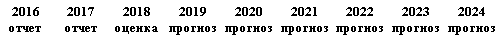 3.1. Добыча полезных ископаемых.   На территории Кардымовского района отсутствуют предприятия, осуществляющие добычу полезных ископаемых.3.2. Обрабатывающие производства. По оценке в 2018 году объем отгруженных товаров, выполненных работ и услуг по разделу «обрабатывающие производства» составит 6557 млн. рублей, индекс промышленного производства -103,1 %.В 2019-2024 годах  по обрабатывающим производствам  прогнозируется  наращивание положительной динамики объемов производства, индекс промышленного производства составит: 2019 год – 99,3%, 2020 год-100,3%, 2021 год - 97,6%, 2022 год- 100,7%, 2023 год-99,3%, 2024 год -99,1%.Производство пищевых продуктов представлено ЗАО «Кардымовский молконсервкомбинат»,   хлебопекарней ИП Богданова Г.И.  и ООО «Красная горка». ЗАО «Кардымовский молочноконсервный комбинат» - старейшее предприятие района, которому в 2012 году исполнилось 100 лет. Завод производит молоко сухое цельное и молоко сухое обезжиренное. Среди партнеров завода такие крупные фирмы, как ОАО «КК «Бабаевский», ОАО «Рот-Фронт», ОАО «Красный октябрь», ЗАО «Русский шоколад». Среднесписочная численность работников - 148 человек.Хлебопекарня ИП Богданова Г.И. – небольшое производство, пекарня ежегодно выпекает около 200 тонн хлеба и хлебобулочных изделий. Данная продукция пользуется большим спросом у потребителя и реализуется как в п.Кардымово, так и в городах Ярцево, Сафоново, Дорогобуж.  Среднесписочная численность работников - 41 человек.ООО «Красная горка» - современный агропромышленный комплекс по разведению коз альпийской породы и производству высококачественных французских сыров. Комплекс включает автоматизированную козью ферму на 1000 голов с доильным цехом, а также сыроварню, которая  под брендом «Козы&Компания» производит традиционные французские козьи сыры, приготовленных по оригинальной французской рецептуре из молока племенных альпийских коз.  Среднесписочная численность работников - 45 человек.  По оценке в  2018 году индекс промышленного производства  по  данному виду экономической деятельности сложится на уровне 108,8%,  а в среднесрочной перспективе  составит: в 2019 году-106,8%,  в 2020 году -104,4%, в 2021 году -91,7%, 2022 год- 102,4%, 2023 год-102,6%, 2024 год -102,6%.Производство напитков.Представителем данного вида экономической деятельности является                  ООО «Варница» - завод по производству пива и безалкогольных напитков. Производит  квас, пиво, лимонад.Вся продукция производится на современном технологическом  оборудовании мировых производителей из Чехии, Германии и Швейцарии и соответствует  самым высоким экологическим стандартам.  Предприятие имеет собственную разветвленную сеть розничных магазинов по всей Смоленской области. На сегодняшний день  открыто  около 200 торговых объектов. Уже сегодня завод «Варница» является самым  крупным налогоплательщиком Кардымовского района.Среднесписочная численность работников - 450 человек.  В 2018 году предприятие вышло на полную мощность.Таким образом,  в 2018 году по оценке производство по  виду экономической деятельности  «производство напитков» увеличится на 12% в сопоставимых ценах,  а в среднесрочной перспективе индекс промышленного производства  составит: в 2019 году-103,9%,  в 2020 году -103,4%, в 2021 году -102,7%, 2022 год- 99,3%, 2023 год-99,1%, 2024 год -98,8%.Производство готовых металлических изделий, кроме машин и оборудования  представлено предприятиями ООО «Бел-Креп» и ООО «Арсенал СТ».  ООО «Бел-Креп»- производит  металлические крепежные изделия. Среднесписочная численность работников – 17 человек. ООО «Арсенал-СТ» является крупнейшим производителем строительных конструкций и изделий из тонколистовой стали в Восточной Европе.Компания занимается обработкой тонколистового металла, производством металлоконструкций и активно продвигает технологию строительства быстровозводимых домов на основе легких стальных конструкций.Среднесписочная численность работников - 28 человек. По оценке в 2018 году за счет увеличения производственных мощностей предприятием ООО «Арсенал СТ» индекс промышленного производства  по данному виду экономической деятельности составит  89,8%.  В 2019-2024годах индекс промышленного производствапрогнозируется следующим образом: 2019 год- 85,1%,  2020 год- 96,5%, в 2021 год- 96,8%, 2022 год- 105,8%, 2023 год-97,4%, 2024 год -97,3%.Производство электрического оборудования.        Данный вид экономической деятельности представлен предприятием                      ООО «БалтЭнергоМаш», которое производит производит распределительные пункты, распределительные трансформаторные подстанции, блочные комплектные трансформаторные подстанции и силовое электрооборудование для распределительных сетей до 35 кВ. Это первое и единственное в настоящее время в России предприятие, которое применяет новое покрытие для блоков подстанции, так называемый моющий бетон, который вполне можно назвать универсальным покрытием, так как с его поверхности с легкостью удаляются любые надписи или загрязнения.  Клиентами компании являются такие крупные структуры, как Администрация Смоленской области, Федеральная служба охраны РФ, Филиал ОАО «МРСК Центра» - «Смоленскэнерго», Федеральное агентство воздушного транспорта, МТС, Аэрофлот. Среднесписочная численность работников - 94 человека. За счет увеличения производственных мощностей предприятием ООО «БалтЭнергомаш» индекс промышленного производства  в 2018 году по данному виду экономической деятельности оценивается на уровне 107,4%.  В 2019-2024 годах индекс промышленного производства прогнозируется следующим образом: 2019 год- 101,6%,  2020 год- 98,1%, в 2021 год- 97,9%, 2022 год- 99,7%, 2023 год-98,8%, 2024 год -98,6%.Производство резиновых и пластмассовых изделий. В данный вид экономической деятельности  включены предприятия                       ООО «Промпласт» и ООО «ЕвроКэп».ООО «Промпласт» производит полимерные крепежные изделия. Среднесписочная численность работников - 155 человек. ООО «ЕвроКэп» - является производителем  пластиковых крышек и колпачков, в том числе с капельными и струйными дозаторами,  ручек для бутылок, используемых в   косметической, фармацевтической  и пищевой промышленности. Среднесписочная численность работников - 32 человека. По оценке в 2018 году рост производства по данному виду экономической деятельности оценивается на уровне 98,8%. В 2019-2024 годах индекс промышленного производства прогнозируется следующим образом: 2019 год-97,8%,  2020 год- 98%, в 2021 год- 98,1%, 2022 год- 98,2%, 2023 год-97,9%, 2024 год -97,5%.Производство прочих готовых изделий.Данный вид экономической деятельности представляет предприятие ООО «Пищеторг», входящее в группу предприятий пивоваренного завода «Варница».  Предприятие производит пластиковую тару для пивоваренного завода. Среднесписочная численность работников - 76 человек.По оценке в 2018 году рост производства по данному виду экономической деятельности  оценивается на уровне 99,9% в сопоставимых ценах. В 2019-2024 годах индекс промышленного производства прогнозируется следующим образом: 2019 год-103,4%,  2020 год- 97,2%, в 2021 год- 99,75%, 2022 год- 96,6%, 2023 год-99,0%, 2024 год - 98,8%.3.3. Обеспечение электрической энергией, газом и паром, кондиционирование воздуха.В настоящее время услуги по теплоснабжению оказывают несколько предприятий, как муниципальных, так и частных.     В 2019-2024 годах индекс промышленного производства прогнозируется следующим образом: 2019 год-107,8%,  2020 год- 98,5%, в 2021 год- 99,1%, 2022 год- 98,5%, 2023 год-98,3%, 2024 год -98,2%.3.4. Водоснабжение; водоотведение, организация сбора и утилизации отходов, деятельность по ликвидации загрязнений.Данный вид экономической деятельности включает несколько предприятий, оказывающих услуги водоснабжения и водоотведения.В 2019-2024 годах индекс промышленного производства по данному виду экономической деятельности прогнозируется следующим образом: в 2019 -102,5%, в 2020 году- 98,3%, в 2021 году- 101,8%, 2022 год- 99,4%, 2023 год-99,0%, 2024 год -98,6%.4. Сельское хозяйствоПо оценке в 2018 году всеми категориями хозяйств района будет произведено  сельскохозяйственной продукции на сумму 471,16  млн. рублей, индекс производства продукции сельского хозяйства составит 94,5%.   Сельхозпроизводителями  удалось  сохранить  посевные  площади  сельскохозяйственных  культур  под  урожай  2018  года. На территории района осуществляет деятельность ООО «Козинский тепличный комбинат», который выращивает сельскохозяйственные культуры также в Смоленском районе. Поэтому, в связи с использование данным предприятием системы севооборота,  в Кардымовском районе ежегодно меняется  структура  посевных  площадей. Так, в 2018 году в структуре посевного клина наблюдаются следующие изменения:- на 100 га уменьшилась площадь зерновых  - на 194 га увеличились площади, занятые картофелем;- на 14 га  уменьшились площади, занятые овощами;- рапса посеяно на 18 га больше.В 2017 году ООО «Козинский тепличный комбинат» на территории Кардымовского района сеял новые культуры – гречиху (50 га) и соя (26 га).  В 2018 году в связи с севооборотом посевов данных культур на территории района уже не будет.В связи с уменьшением площади зерновых и овощей при  высокой их урожайности  в 2017 года,  в 2018 году прогнозируется снижение  производства  зерна  на  29,2% и   овощей на  41,3%. По оценке в связи с увеличением площадей, занятых рапсом и картофелем, планируется рост производства этих видов продукции на 13,4% и 3,3% соответственно.Таким образом, в связи с изменениями в структуре посевных площадей в 2018 году ожидается снижение объема продукции растениеводства.В 2019-2021 годах  рост объема продукции растениеводства  планируется за счет увеличения посевных площадей зерновых всеми сельхозпроизводителями. Этому будет способствовать планомерно проводимая органами местного самоуправления работа, направленная  на вовлечение в оборот неиспользуемых земельных участков, как за счет оформления прав муниципальной собственности на невостребованные земельные доли, так и с помощью  проведения муниципального земельного контроля. Всего к 2021 году  планируется ввести  в сельскохозяйственный оборот около 2 тыс.га неиспользуемых земельных участков. В 2018 году ожидается уменьшение  объемов  производства  молока  на 2,8 %  и увеличение  производства  мяса   на 0,7%.Рост производства  мяса  обусловлен увеличением  поголовья  крупного  рогатого  скота  мясного  направления в фермерских хозяйствах Е.В. Корнева и В.Ф Муханова.Падение объемов производства молока вызвано  снижением  поголовья  дойного  стада:- в СПК «Мольково» в связи ликвидацией предприятия,- в СПК «совхоз Днепр» в связи с  переводом  их  на  откорм.Невысокие темпы роста  основных показателей сельскохозяйственного производства  в целом по району обусловлены тем, что  на их формирование большое влияние оказывают  личные подсобные хозяйства. Пятую часть овощей и картофеля выращивает население,  производство яиц полностью сосредоточено в частном секторе. На долю личных подсобных хозяйств приходится  30 % производимого в районе молока,  60  % мяса. По категории «хозяйства населения» прослеживается устойчивое снижение объемов производства сельхозпродукции.  Причина -  уменьшение из года в год поголовья скота, связанное со старением населения и оттоком молодежи из села.Таким образом,  индекс производства продукции животноводства  в 2018 году оценивается на уровне 98,4%, далее в прогнозном периоде будет выглядеть следующим образом: 2019 год – 98,5%, 2020 год – 102,4%, 2021 год – 100,1%, 2022 год – 101,1%, 2023 год – 101,2%, 2024 год – 100,2%.Индекс производства продукции растениеводства в  2018 году составит 92,4%, в среднесрочной перспективе прогнозируется: 2019 год -104,0%, 2020 год – 103%, 2021 год -102,9%, 2022 год – 101,9%, 2023 год – 102,0%, 2024 год – 102,3%.Индекс производства  продукции сельского хозяйства в целом оценивается следующим образом: 2019 год -102,0%, 2020год - 102,8%, 2021 год – 100%, 2022 год – 101,6%, 2023 год – 101,7%, 2024 год – 101,6%.           5. СтроительствоВ 2017 году  в районе введено 3,414 тыс.кв.м жилья, что на 0,327 тыс.кв.м. или 10,6 % больше фактически введенного жилья за 2016 год. По оценке в 2018 году ввод в эксплуатацию жилых домов составит 3,7 тыс. кв.м. За период с 2019 по 2024 год за счет индивидуального строительства домов населением, а также в результате  реализации проектов по многоэтажному строительству планируется ввести 23,295 тыс. кв.м  жилья, из них в 2019 году – 3,775 тыс.кв.м., в 2020 году- 3,825 тыс. кв.м., в 2021 году- 3,878 тыс. кв.м., в 2022 году – 3,911 тыс. кв.м., в 2023 году – 3,939 тыс. кв.м., в 2024 году – 3,967 тыс. кв.м.. 6. Торговля и услуги населениюПотребительский рынок  муниципального образования «Кардымовский район» представлен розничной торговлей, общественным питанием и различными видами платных услуг, предоставляемых населению района.Расчет прогноза по разделу «Торговля и услуги населению»  осуществлялся по крупным и средним предприятиям.В сфере услуг населению в районе функционируют:- 19 предприятий бытового обслуживания;- 3 гостиницы, общее количество номеров - 49;- 4 такси и др.В 2017 году произошло увеличение оборота розничной торговли. Темп роста в сопоставимых ценах в 2017 году по розничной торговле составил 126,6%. В 2018 году оборот розничной торговли по оценке составит 0,0952 млрд. руб. с темпом роста 101% к уровню 2016 года в сопоставимых ценах.Рост  оборота розничной торговли в прогнозном периоде составит в 2019 году - 101,3 %, в 2020 году – 101,5 %, в 2021 году – 101,7 %, в 2022 году – 101,9 %, в 2023 году – 101,9 %, в 2024 году – 102%.За счёт учёта оборота организаций коммунального хозяйства в 2018 году объём платных услуг населению по оценке составит 0,0529 млрд. руб. с темпом роста 550 % в сопоставимых ценах к уровню 2017 года.В прогнозном периоде темпы роста объема платных услуг населению составят:  в 2019 году – 100,2 %, в 2020 году- 100,3 %, в 2021 году – 100,5%, в 2022 году – 100,7 %, в 2023 году – 100,9 %, в 2024 – 101 %.До 2024 года на динамику объема платных услуг населению, так же, как и на оборот розничной торговли, наибольшее влияние будет оказывать  рост доходов населения.В среднесрочной перспективе Администрацией  района планируется продолжить работу, направленную на стимулирование развития общественного питания, объема платных услуг на территории Кардымовского района и деловой активности хозяйствующих объектов, осуществляющих торговую деятельность.В этих целях планируется проведение следующих мероприятий:- осуществление мониторинга обеспеченности населения района площадью торговых объектов с выявлением проблемных территорий;- активизация участия предприятий торговли в реализации социальной политики, проводимой Администрацией района;- проведение мониторинга цен на отдельные виды социально значимых продовольственных товаров первой необходимости в целях определения экономической доступности товаров для населения района;-  обеспечение участия торговых предприятий в культурно-массовых мероприятиях, проводимых Администрацией района, с целью осуществления выездной торговли;- организация и проведение выставок-продаж и ярмарок по реализации сельхозпродукции, произведенной  товаропроизводителями, а также гражданами, ведущими крестьянские (фермерские) хозяйства, личные подсобные хозяйства или занимающиеся садоводством, огородничеством, животноводством.8. Малое и среднее предпринимательство, включая микропредприятияПрогноз развития малого и среднего предпринимательства на период 2019-2024 годы рассчитан на основании анализа статистических данных по итогам сплошного статобследования малого бизнеса за 2015 год,  оценки развития малого и среднего предпринимательства в 2018 году. В 2016-2017 годах число малых и средних предприятий рассчитывалось по данным Единого реестра субъектов малого и среднего предпринимательства.По прогнозу к концу 2024  года число малых предприятий в целом по всем видам экономической деятельности увеличится на 11,6% и составит 106 единиц. Увеличение количества организаций связано с открытием новых предприятий преимущественно в сфере торговли. В 2018 года среднесписочная численность работников малых и средних предприятий сократилась на 6% до 908 человек. Сокращение связано с тем, что с 2018 года с рынка коммунальных ушли 3 малых предприятия, оказывающие услуги теплоснабжения, водоснабжения и водоотведения населению (полномочия по оказанию коммунальных услуг населению переданы  муниципальному унитарному предприятию). Несмотря на это, количество субъектов малого и среднего предпринимательства к 2024 году за счёт увеличения количества мест и открытия новых предприятий будет увеличиваться и составит 975 человек.В 2017 году оборот малых и средних предприятий составил 3,689 млрд.рублей, что на 28,7% больше уровня 2016 года. На рост данного показателя в большей степени повлияли предприятия обрабатывающего производства. Так, например, в ООО «Балтэнергомаш» и ООО «Еврокэп»  оборот увеличился примерно в 1,5 раза, в ООО «Красная горка» производство выросло почти в 2,5 раза и составило 96,291 млн.рублей.По оценке, в 2018 году оборот малых и средних предприятий вырастет на 4,4% и составит 3,851 млрд.рублей. В перспективе за счёт ежегодного увеличения оборотов предприятий, а также с учётом открытия новых предприятий малого бизнеса, общий оборот составит: 2019 год -  4,034 млрд. руб., 2020 год – 4,159 млрд. руб., 2021 год -  4,298 млрд. руб., 2022 год – 4,351 млрд.руб., 2023 год – 4,407 млрд.руб., 2024 год – 4,439 млрд.руб.В среднесрочной перспективе  политика районной власти в сфере развития малого предпринимательства и его ориентации на решение актуальных проблем Кардымовского района  будет осуществляться в рамках муниципальной  программы «Развитие малого и среднего предпринимательства на территории муниципального образования «Кардымовский район» Смоленской области на 2014-2020 годы».В среднесрочной перспективе будет продолжена работа по созданию благоприятных условий для развития малого и среднего предпринимательства: - проведение семинаров и круглых столов по актуальным  вопросам малого бизнеса;    - освещение деятельности малого бизнеса, его успехов в районной газете, на сайте Администрации в сети Интернет;- привлечение субъектов малого и среднего предпринимательства к участию в качестве поставщиков, исполнителей, подрядчиков в  выполнение работ для муниципальных нужд; - оказание консультативной помощи начинающим предпринимателям; - информирование предпринимателей о проводимых областных конкурсах и отборах по предоставлению финансовой поддержки  субъектов малого предпринимательства;- пропаганда и популяризация предпринимательской деятельности; - предоставление имущественной поддержки субъектам малого предпринимательства;- обеспечение координации деятельности муниципального образования и общественных организаций по оказанию поддержки малому предпринимательству.         9.  ИнвестицииПо прогнозной оценке, в 2018 году на развитие экономики Кардымовского района будут направлены инвестиции в основной капитал в сумме                               356,20 млн.рублей, индекс физического объема составит   77,1%  к уровню 2017 года. В 2018 году показатель  объема инвестиций будет обеспечен за счет реализации следующих проектов:Реконструкция и модернизация комплекса инженерных сооружений в районе д. Васильево, предназначенного для очистки промышленных и хозяйственно-бытовых стоков, по концессионному соглашению от 29.12.2016 № 1 (ООО «Пищевая  торговая компания»). Срок реализации проекта – 2017-2018 гг. Общий объем инвестиций – 20 млн.руб.Модернизация производства существующих мощностей, направленных на улучшение экологической и противопожарной безопасности (ООО «Варница»). Срок реализации проекта – 2017-2018 гг. Общий объем инвестиций – 90 млн.руб.Установка нового оборудования в производственном цеху (ООО «Варница»).  Срок реализации проекта – 2017-2018. Общий объем инвестиций – 32 млн.руб.Установка нового оборудования в производственном цеху (ООО «Пищеторг»).  Срок реализации проекта – 2017-2018. Общий объем инвестиций – 40 млн.руб.Установка системы кондиционирования склада (ООО «Пищеторг»).  Срок реализации проекта –2018. Общий объем инвестиций – 4 млн.руб.Строительство сетей водоотведения (ООО «Пищеторг»).  Срок реализации проекта – 2017-2018. Общий объем инвестиций – 7 млн.руб.Развитие молочного скотоводства за счет освоения гранта, полученного на развитие семейных ферм (КФХ «Балыкин С.Г.»). Общий объем инвестиций -               5 млн.руб. Срок реализации проекта 2018 гг.Динамика инвестиций в основной капитал за  счет  всех источников финансированияВ прогнозном периоде индекс физического объема инвестиций в основной капитал составит: 2019 год-170,9%, 2020 год-106,8%, 2021 год-44,2%, 2022 год-100,7%, 2023 год-101,3%, 2024 год-102,3%.Увеличение будет обеспечено как за счет реализации частных инвестиционных проектов, так и проектов по строительству и реконструкции объектов социальной  и инженерной инфраструктуры за счет бюджетных средств. Значительный вклад в данные показатели будет внесен предприятием                 ООО «Ред Стар», реализующим инвестиционный проект по строительству транспортно-логистического центра на территории Каменского сельского поселения вблизи  автодороги М-1. Срок реализации проекта – 2016-2020. Общий объем инвестиций – 1 млрд.руб.  По состоянию на 01.06.2018 г. построена  АЗС для большегрузных машин, в стадии завершения строительство автостоянки грузового транспорта. В 2017 году освоено 43 млн.рублей, в т.ч.:- строительство АЗС -14,9 млн. рублей, - строительство  складских помещений - 1,1 млн.руб., - строительство  автотехцентра - 1 млн.рублей, - строительство стоянки - 26 млн. руб.  За 5 месяцев 2018 года 15 млн. вложено в автостоянку, 52 млн. в автотехцентр с административно-бытовым зданием.Закончено строительство газопровода высокого, среднего и низкого  давления.В  среднесрочной перспективе  в рамках участия в государственных программах, а также реализации районных органы  местного самоуправления планируют выполнить следующие работы: Строительство межпоселенческого газопровода д. Мольково - д. Варваровщина  и  газификация  жилой   зоны   д.   Ермачки    Мольковского   сельского   поселения  и дд.  Волочня, Варваровщина Берёзкинского сельского поселения, протяжённость 7 км.  Общий объем инвестиций – 8,9 млн.рублей.   Срок реализации 2019-2020 г. Строительство участка межпоселенческого газопровода д. Мольково - д. Курдымово на территории Мольковского сельского поселения. Общий объем инвестиций – 10,0 млн.рублей.   Срок реализации 2020-2021гг.Газификация  жилой  зоны д. Барсучки Берёзкинского сельского поселения, предварительная протяжённость 2,67 км. Общий объем инвестиций - 3 млн.рублей.   Срок реализации 2019-2020гг.Газификация  жилой  зоны  д. Варваровщина на территории Березкинского сельского поселения Общий объем инвестиций – 3,7 млн.рублей.   Срок реализации 2019г.Газификация жилой зоны ст. Духовская, д. Духовская, д. Лаврово на территории Мольковского сельского поселения. Общий объем инвестиций – 4,4 млн.рублей.   Срок реализации 2019-2020гг.Строительство объездной автодороги Ермачки-Сопачево-Красные горы-Барсучки и путепровода через ж/д Москва-Минск. Общий объем инвестиций –                           400 млн.рублей.   Срок реализации 2019г-2020гг. Строительство районного Дома культуры. Планируемый объем инвестиций - 100 млн.рублей.   Срок реализации 2019-2021гг.Реконструкция бассейна. Общий объем инвестиций –   21,0 млн.рублей.   Срок реализации 2014-2020гг.Реконструкция стадиона. Общий объем инвестиций –   50,0 млн.рублей.   Срок реализации 2021-2023гг.Реконструкция здания ДЮСШ. Общий объем инвестиций – 52,5 млн.рублей.   Срок реализации 2020-2021гг.Субъектами предпринимательской деятельности в среднесрочной перспективе планируется реализовать следующие проекты:В рамках реализации Концепции развития объектов дорожного сервиса в Российской Федерации  Государственной компанией «Российские автомобильные дороги» в среднесрочной перспективе планируется строительство на участке дороги М-1 «Беларусь» многофункциональной зоны дорожного сервиса. Общий объем инвестиций –  200 млн.рублей.   Срок реализации 2019-2022гг.Строительство транспортно-логистического центра (ООО «РедСтар»). Срок реализации проекта – 2016-2020. Общий объем инвестиций – 1 млрд.руб. Строительство 2-ой очереди козьей фермы и цеха по переработке козьего молока (ООО «Красная горка»). Срок реализации проекта -2018-2020 гг. Общий объем инвестиций – 66 млн.рублей.Строительство  магазина общей площадью 600 кв.м. (ИП Овчаров С.И.). Срок реализации проекта - 2014-2019 гг. Общий объем инвестиций –                                7 млн.рублей.Строительство козьей фермы с последующим созданием племенного хозяйства, строительства цеха по переработке козьего молока. Срок реализации проекта - 2016-2018 гг. Общий объем инвестиций – 8 млн.рублей.Реконструкция фермы на 100 голов. Срок реализации проекта - 2016-2018 гг. Общий объем инвестиций – 8 млн.рублей.Также будут реализовываться ряд инвестиционных проектов в  сфере сельского хозяйства, предусматривающие приобретение сельхозпроизводителями сельхозтехники, оборудования для молочного и мясного скотоводства. В среднесрочной перспективе планируется развитие жилищного строительства,  в том числе многоэтажного. 12. Труд и занятостьПоказатели, характеризующие ситуацию на рынке труда, в прогнозе строятся на основе данных текущего статистического учета  и с учетом сложившихся тенденций за прошлые годы.На 01.01.2018  на  регистрационном  учете   в центре  занятости  состояло 153 человека  (на 01.01.2017 - 183 чел.), из них 136 человека  признаны  безработными, что на 28 человек меньше, чем в прошлом году. На рынке  труда  предложение  рабочей  силы  значительно   превышает спрос.Численность безработных, зарегистрированных в службе занятости по оценке в 2018 году составит 0,135 тыс.чел., к 2024 году составит 0,131 тыс.чел.  Уровень регистрируемой безработицы в среднем по району  в 2018 году по оценке составит 2,31%. В целях снижения уровня безработицы  отделом СОГКУ «Центр занятости населения Ярцевского района» в Кардымовском районе реализовывались следующие мероприятия: организовывались ярмарки вакансий рабочих мест,   профессиональное обучение, психологическая поддержка, профессиональная ориентация, социальная адаптация на рынке труда: «Клуб ищущих работу», организация  общественных работ, стажировка выпускников, организация временных работ для испытывающих трудности в поиске подходящей работы (для многодетных матерей, инвалидов, лиц предпенсионного возраста). В результате проводимой работы при содействии службы занятости за январь-декабрь  2017 года были трудоустроены 451 человек, из них: 18 - на общественные работы, 378 – на постоянное место, 14 – после участия в «Клубе ищущих работу», 36 - после участия в ярмарке вакансий.Таким образом, в прогнозном периоде уровень регистрируемой безработицы будет снижаться и к 2024 году составит 2,23% экономически активного населения.Среднемесячная начисленная заработная плата работников  организаций (по крупным и средним предприятиям) в 2017 году увеличилась и сложилась на уровне 18349,7 тыс.рублей. Фонд заработной платы работников также увеличился и составил 355,82 млн.рублей. В прогнозном периоде данные показатели будут постепенно увеличиваться за счёт роста производства и повышения спроса на рабочую силу в связи с созданием  рабочих мест при реализации новых инвестиционных проектов, что в результате будет способствовать снижению уровня безработицы. Так, среднемесячная заработная плата работников составит к 2024 году 25647 рублей, фонд заработной платы увеличится до уровня 483,71 млн.рублей.